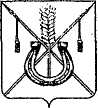 АДМИНИСТРАЦИЯ КОРЕНОВСКОГО ГОРОДСКОГО ПОСЕЛЕНИЯКОРЕНОВСКОГО РАЙОНАПОСТАНОВЛЕНИЕот 05.10.2018  		                                                  			  № 1287г. Кореновск О внесении изменения в постановление администрацииКореновского городского поселения Кореновского районаот 27 марта 2018 года № 344 «Об утверждении плана проведенияплановых проверок физических лиц, в рамках осуществления муниципального земельного контроля на территорииКореновского городского поселения Кореновского районана 2018 год»В связи с включением граждан в план проведения плановых проверок физических лиц, в рамках осуществления муниципального земельного контроля на территории Кореновского городского поселения Кореновского района на 2018 год, администрация Кореновского городского поселения Кореновского района п о с т а н о в л я е т:1. Внести в постановление администрации Кореновского городского поселения Кореновского района от 27 марта 2018 года № 344 «Об утверждении плана проведения плановых проверок физических лиц, в рамках осуществления муниципального земельного контроля на территории Кореновского городского поселения Кореновского района на 2018 год» изменение:1.1. Приложение № 1 к постановлению изложить в новой редакции (прилагается).2. Общему отделу администрации Кореновского городского поселения Кореновского района (Питиримова) обеспечить размещение настоящего постановления на официальном сайте администрации Кореновского городского поселения Кореновского района в информационно - телекоммуникационной сети «Интернет».3. Контроль за выполнением настоящего постановления возложить на заместителя главы Кореновского городского поселения Кореновского района М.В. Колесову.4. Постановление вступает в силу со дня его подписания.ГлаваКореновского городского поселенияКореновского района                                                                                Е.Н. ПергунПЛАН проведения плановых проверок физических лиц, в рамках осуществления муниципального земельного контроля на территории Кореновского городского поселения Кореновского района на 2018 годНачальник отдела имущественных и земельных отношений администрации Кореновского городского поселения Кореновского района			                                                                                                                         Ю.Н. АлишинаПРИЛОЖЕНИЕ к постановлению администрацииКореновского городского поселенияКореновского районаот 05.10.2018 № 1287«ПРИЛОЖЕНИЕУТВЕРЖДЕНпостановлением администрации Кореновского городского поселения Кореновского районаот 27.03.2018 № 344ПРИЛОЖЕНИЕ к постановлению администрацииКореновского городского поселенияКореновского районаот 05.10.2018 № 1287«ПРИЛОЖЕНИЕУТВЕРЖДЕНпостановлением администрации Кореновского городского поселения Кореновского районаот 27.03.2018 № 344№п/пФамилия, имя, отчество гражданинаАдрес места проживания Адрес места нахождения объектаДата начала проведения проверкиСрок проведения проверки, календарных дней1Голубов Александр Николаевич10 апреля 2018 года302Шкрыль Сергей Николаевич10 апреля 2018 года303Деревянченко Николай Николаевич13 апреля 2018 года304Дробов Александр Петрович26 апреля 2018 года305Романчук Ольга Николаевна26 апреля 2018 года306Галустов Сергей Георгиевич26 апреля 2018 года307Ким Владимир Елисеевич26 апреля 2018 года308Нестеренко Геннадий Викторович4 мая 2018 года309Скорба Екатерина Леонтьевна4 мая 2018 года3010Николаенко Виктор Афанасьевич 15 мая 2018 года3011Павлова Татьяна Васильевна15 мая 2018 года3012Напалкова Галина Ивановна18 мая 2018 года3013Корочинская Мария Юрьевна18 мая 2018 года3014Алейникова Лидия Трофимовна22 мая 2018 года3015Левченко Сергей Николаевич22 мая 2018 года 3016Подскребалин Андрей Викторович24 мая 2018 года3017Кривошеев Сергей Анатольевич24 мая 2018 года3018Гегедош Анатолий Александрович16 июля 2018 года3019Богодистов Анатолий Сергеевич18 июля 2018 года3020Маханько Александр Иванович18 июля 2018 года3021Алферова Раиса Антоновна18 июля 2018 года3022Мелконянц Сурен Рубенович20 июля 2018 года3023Поздняков Владимир Владимирович24 июля 2018 года3024Блинов Николай Николаевич24 июля 2018 года3025Харченко Сергей Дмитриевич24 июля 2018 года3026Сергеева Василина Павловна26 июля 2018 года3027Кулешов Сергей Иванович26 июля 2018 года3028Матрошилов Эдуард Николаевич30 июля 2018 года3029Мисан Любовь Ивановна30 июля 2018 года3030Ефимов Виктор Иванович1 августа 2018 года3031Булгин Владимир Васильевич1 августа 2018 года3032Мурай Сергей Юрьевич1 августа 2018 года3033Любаев Руслан Валентинович6 августа 2018 года3034Червяк Николай Николаевич6 августа 2018 года3035Дребинцов Максим Петрович6 августа 2018 года3036Панченко Любовь Алексеевна9 августа 2018 года3037Турова Наталья Григорьевна9 августа 2018 года3038Авдонин Сергей Владимирович, Авдонина Наталья Борисовна15 августа 2018 года3039Диденко Борис Алексеевич15 августа 2018 года3040Колесникова Таиса Ивановна20 августа 2018 года3041Жеребцов Виктор Иванович20 августа 2018 года3042Малюк Виктор Григорьевич23 августа 2018 года3043Гагаев Борис Семенович28 августа 2018 года3044Корсунова Мария Павловна15 октября 2018 года3045Русанова Вера Михайловна18 октября 2018 года3046Доценко Ирина Николаевна18 октября 2018 года3047Орел Юрий Николаевич23 октября 2018 года3048Деревянченко Николай Николаевич23 октября 2018 года3049Вознюк Инна Ивановна26 октября 2018 года3049Коваленко Семен Владимирович26 октября 2018 года3050АпресовАрам Гургенович30 октября 2018 года3051РаковаВалентина Федоровна30 октября 2018 года3052Ефимов Виктор ИвановичСтепаненко Ольга Викторовна5 ноября   2018 года3053Глахчев Виктор Дмитриевич5 ноября   2018 года3054Назаренко Николай Федорович5 ноября   2018 года3055Панченко Любовь Алексеевна8 ноября   2018 года3056Хаецкий Валентин Владимирович8 ноября   2018 года3057Чобан Николай Григорьевич14 ноября   2018 года3058Харченко Ольга Ивановна14 ноября   2018 года3059Киденко Олег ВладимировичКиденко Павел ВладимировичКиденко Анастасия Андреевна22 ноября   2018 года3060Скляренко Марина Григорьевна22 ноября   2018 года3061Шпиркина Юлия Андреевна27 ноября   2018 года3062Поздняков Владимир Владимирович30 ноября   2018 года3063Ковальчук Сергей Николаевич3 декабря   2018 года3064Постельняк Вячеслав Викторович3 декабря   2018 года3065Нелапшина Елена Петровна6 декабря   2018 года3066Хафизова Ирина Николаевна6 декабря   2018 года3067Колтук Илья Афанасьевич10 декабря   2018 года3068Томайло Иван Федорович10 декабря   2018 года30